第三方物流的的服务与成本实训【开课时间】2020年7月23-24日 上海 【参加对象】物流总监、物流经理、第三方物流公司的销售总监及销售经理、仓库经理、国际贸易经理、进出口经理及主管、运输经理、物流成本核算专员及相关从业人员。【课程费用】¥5,200元/人（包含：培训费、培训教材、增值税发票、证书、午餐及茶歇）【特别收益】拥有CPSM证书人士参加培训可以获得（7个/天）CPSM继续教育学时【企业内训】此课程可以邀请我们的培训师到企业开展内训服务，欢迎来电咨询【主办单位】上海帕迪企业管理咨询有限公司 www.021px.com   www.sino-pardi.com【报名热线】021-51036580，18917655637（微信）， training@021px.com学习收益：了解国内的第三方物流的行业状况什么是真正的外包业务及“一脚踢”如何选择第三方物流如何制定考核第三方物流的指标及如何执行学会如何分析第三方物流的成本结构如何让自己及自己的团队变的很专业仓库技术的全面使用条形码对供应链的帮助物流一体化对成本的帮助培训大纲：一、 物流控制与服务的矛盾,如何解决1 .理解物流服务与成本的矛盾2.通晓国内物流的状况3.国内、国内物流操作流程主题：外包与第三方物流1.第三方物流的成本与服务理念以服务为中心，以外包为体系的成本如何降低2.什么是真正的第三方物流3.成本控制的要点在哪里4.我们客户到底需要什么样的第三方物流教学方法：首先学员自我介绍，给出课程的期望和需求讲师讲解，互动提问，案例研讨二、物流成本控制思路与第三方物流的全面评估1.如何选择第三方物流供应商2.选择应该注意的问题3.物流成本结构展现及分析4.评估物流承运商的指标制定及操作主题：真正管理我们的第三方物流供应商1.国内第三方物流的选择与评估1.1 选择物流的供应商的本质是对我们业务服务的提升,是补充作用,不是全部1.2 我们哪些需要补充,如何明确我们的需求从采购代管(CIVM)到运输仓库配送投料喂料计划处理及计划调整1.3 如何评估物流的供应商,做到用数据说话（权重的比例）14个指标，如何分配，如何理解准确率；及时率；保险赔付率；绿色环保；垫资；高峰运能的保障；长短结合；网上货物查询；事后的数据解析与提供；暂存与投料；官方背景1.4 物流的供应商的信息技术支持能力的甄别,及我们需要什么样信息技术1.5 如何尽量减少物流的供应商提供的物流落差,说的很好,做的很差司机俱乐部的帮助在哪里2.国际物流商的选择与评估2.1 指定运输商的前提下，我们怎么管理2.2 国际物流的专业程度与成本控制的关系国际货代的选择与评估过程控制HS code的认识与类别，靠哪一类可以使我们的成本最低国际货代的流程；报关流程国际贸易的交易方式对国际物流成本威胁关税与汇率；熏蒸与商品检疫检验保险的使用与选择国物物流的风险识别教学方法：讲师讲解，互动提问，案例研讨三、:仓库全面管理-静态的仓库与动态货物的博弈1.仓库与生产及其它部门的配合2 如何做到仓库的信息不贪污3.盘点体系的建设4. 保税仓库的注意事项主题：仓库－如何让信息透明1.仓库应该从功能入手，我们应该为企业打造一个什么样的仓库才能真正做到先进先出2.仓库的库区规划,无论规模大小,如何做到事半功倍3.仓库控制，应该坚持可视化原则，应为仓库时免责的，仓库是静态，而里面的货物是动态的，不能保证及时出库，仓库它错在哪里了3.1 库存控制信息交流不通畅人为错误时间延迟流程上的限制因素可视化管理不彻底牛鞭效应3.2 可视化管理的基本方法，什么是仓库的追溯讲师介绍：马晓峰工作经历 埃森哲中国公司、普华永道上海公司物流顾问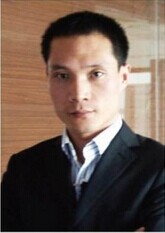 复旦大学国际经营讲习所讲师上海帕迪企业管理咨询有限公司签约讲师上海市劳动局物流项目培训发起人之一上海紧缺人才办公室指定物流培训师上海社会科学院生产管理、物流、项目讲师复旦大学国际经营技术讲习所 ILT 和 CIPS 专业讲师上海德才教育培训中心客座教授曾任中国物资储运总公司数码仓储实施技术总监上海张江高科控股公司机械电脑有限公司 MRP 系统实施主管德国汉堡大学供应链管理、复旦大学博士美国华盛顿大学访问学者、资深采购及物流领域专家美国运输工程师协会会员、美国物流管理协会会员、美国工程采购协会会员中欧商学院外聘教授，前沿讲座特邀嘉宾，携训网特邀讲师现任世界著名500强企业中国区物流总监，全面负责各工厂的物流系统的改善和优化。之前任2家世界500强企业采购经理、物流经理；中国第三方物流有限公司首席技术官，上海司达物流信息系统管理有限公司[1-2]总经理。曾任中国物资储运总公司数码仓储实施技术总监，上海张江高科控股公司MRP系统实施主管，并曾担任IBM公司战略咨询部（原普华永道咨询公司）供应链设计的高级顾问。并先后受聘托马森中国公司、埃森哲中国公司物流顾问。马晓峰先生曾接受国际最先进的供应链和物流管理的系统学习，擅长供应链和物流系统，工厂制造系统、具有丰富的ERP、MRP、JIT、CRM、BPR、PM的实践经验，其丰富的实践和咨询案例分享结合开放互动授课风格，获得了极高的课程满意率。其出色的问题分析和解决能力为所服务企业获得一致赞赏和认可。 授课风格：1、战略性和实用性相结合的生动传授方式，促使学员全神贯注；2、经验与您分享；精彩案例穿插，生动形象擅长领域：精益物流、采购、库存控制、供应链管理、谈判、供应商管理、生产、JIT等出版书籍：《物流人才浅论》、《企业信息化的实施准则》、《第三方物流管理的集与散》
          《供应链管理的误区》、《 JIT 系统》等。服务客户：上海申贝投资集团有限公司、上海申丝物流有限公司、上海汉明司家具制造有限公司、上海雷允上药业股份有限公司、上海锦江股份有限公司、APL上海公司、K-LINE中国有限公司、天津史克、高乐高、嘉通轮胎、苏泊尔厨房用品有限公司、NYK、美特斯邦威、杭州建设银行、萧山国际机场、百信药业、贵州益伯、上药物流、神州物流、北京嘉里物流中心、NEC、九九星物流、正兴集团………报 名 回 执 表请将报名回执表发送给我们，帕迪咨询  程小姐：18917655637  Training@021px.com课程名称城市/日期培训负责人公司全称：公司全称：公司全称：姓名性别部门职务手机常用邮箱常用邮箱帕迪公司账户信息开户名称：上海帕迪企业管理咨询有限公司银行帐号：03485500040002793开户银行：中国农业银行上海市复旦支行帕迪公司账户信息开户名称：上海帕迪企业管理咨询有限公司银行帐号：03485500040002793开户银行：中国农业银行上海市复旦支行帕迪公司账户信息开户名称：上海帕迪企业管理咨询有限公司银行帐号：03485500040002793开户银行：中国农业银行上海市复旦支行帕迪公司账户信息开户名称：上海帕迪企业管理咨询有限公司银行帐号：03485500040002793开户银行：中国农业银行上海市复旦支行请填写开票资料：请填写开票资料：